SNOWFLAKE BAZAAR 2017 PLEASE sign up to help at the Bazaar and/or the preparation for the day  Sign-Up sheets are available at the entrance of Church!  Lots of choices!  The Bazaar date is Saturday, November 4th with full set-up on the Friday with other ‘working bees’ organized in the days leading up to the Bazaar Parishioners are reminded to bring baked goods for the Bazaar; please mark items containing nuts and Gluten-free items are most welcome!  Let’s make this our biggest bake sale ever!The Bazaar Committee is making an URGENT appeal for NEW items to make up gifts baskets.  Some of the themes we are interested in packing are: Coffee Lovers, Tea Time, Spa, Movie Night, Kids’, Grandparents, Book Lover, Cooking, Entertainment, Gardening, Golf, Car Care, Decorations, Baby, Saturday Night Fever, etc…2 Collection totes are marked and at the entrance of the church for your donations If you are a business owner we would be delighted to receive gift cards or certificates for services you offerAny donation of gift cards should have the activation receipt included            Beaumont has TALENT!  We would truly love to the recipients of your works of art, hobby, passion, or generally any item created with your talent and by your hands!Much work needs to be done beforehand so please be generous with a few hours of your time.If you have any questions please call the Bazaar Chairperson @ 780-929-8320.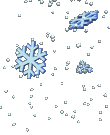 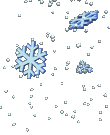 Mass IntentionsSaturday, Oct 21st – 5:00 p.m.  Madeleine Berube (special intentions)Sunday, October 22nd (11:00 a.m.)  Bev Chow and familyOur  Lady of the Hill K of C Selling Sobeys and No Frills Grocery Cards at the back of the church after all massesNovember is All Souls Month. You are invited to write the names of your loved ones who have passed away, in our Book of Remembrance, which is located at the entrance of the sanctuary.   Prayers will be said for all names in the book.  Masses will be said throughout the month of November.Adoration – November 3rd (10:00 a.m. – 6:00 pm.)  Sign up sheet is at the back of the church.Ladies Banquet on Nov 20th Tickets are $12. and available at church office or call Liz 929-6799 Annual Red MassYou are cordially invited to the St. Thomas More Lawyers’ Guild of Northern Alberta's annual Red Mass on Tuesday, November 21 at 5 p.m., at St. Joachim’s Church, 9928 – 110 Street, Edmonton. The Red Mass is a traditional way seeking divine guidance and support of the service rendered by judges and lawyers, but we welcome people of all faiths and all walks of life. This divine worship will be concelebrated by Archbishop Richard Smith and Bishop David Motiuk of the Ukrainian Eparchy of Edmonton. A former reception and dinner will follow; click on the poster link below for ticket details.The upcoming Bible Study dates are:October 23, 30, November 6, 13, 20, 27No Bible Study in DecemberResume in January 2018@5012-55 Ave. @ 2:00 p.m. Call Eunice @ 780 929-6579.A Christmas play production will be put on by St. Michael's Parish in Leduc. They are currently in need of 8 more children for the play. Practices start now, on Monday evenings at 6:30pm at St. Michaels. Performance day is Sunday, December 17th at 3pm. Contact Mary at 780-504-5134 for more details.40 Days for LifeFrom Wednesday, September 27, to Sunday, November 5, you’re invited to join other Christians for 40 Days for Life: 40 days of prayer and fasting for an end to abortion. You’re also invited to stand and peacefully pray during a 40-day vigil in the public right-of-way outside Women's Health Options at 12409 - 109A Avenue in Edmonton, You’re also invited to stand and peacefully pray during a 40-day vigil in the public right-of-way outside Women's Health Options at 12409 - 109A Avenue in Edmonton, and also to help spread the word about this important community outreach.   Our parish has chosen October 17th as our day to support this cause but feel free to go anytime that may be convenient for you.  A sign up sheet will be on the bulletin board at the entrance of the church.  Any questions or more info, please contact Bonnie Fleming at 780-929-1248.Come and See - St. Joseph SeminarySt. Joseph Seminary is hosting a Come and See Weekend on October 27-29. This is an awesome opportunity for men who are discerning a call to the priesthood, to come and check it out. Spend some time in our seminary community, ask questions, and get answers. If you are interested in attending the Come and See Weekend, or if you just want more information, please contact Father Marc Cramer, Vocations Director, at vocations@caedm.caHymns & ReadingsPlease join the St. Joseph's College community for our annual Hymns & Readings event on Sunday, December 3, at 7:30 p.m. at St. Joseph's Basilica. The evening will include Scripture readings, music by the Greenwood Singers and a featured organist, with a reception to follow in O'Leary Hall. This event is open to all, with entry by donation. Please contact sjcdev@ualberta.ca or 780-492-0903 for more information, or you can register online through the U of A website.Star of the North Retreat Centre invites you to    Starfest! Fundraising Dinner and Silent Auction   5:30 pm on Friday, October 27  Santa Maria Goretti Centre Tickets: $75.00   Available online or call: 780-459-5511